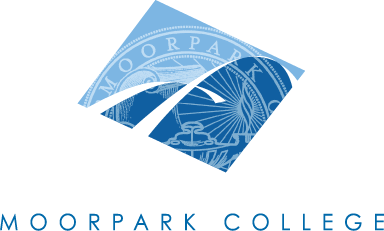 Curriculum CommitteeReviews and recommends to the College President all new courses, new programs, modifications to existing courses and programs, and graduation requirements.  This committee’s charge include these academic and professional matters as identified in Education Code 53200(c): curriculum, including establishing prerequisites and placing courses within disciplines; degree and certificate requirements; and educational program development. GOALS for 2011-2012Implement course cycle of review (5-Year Review)Continue implementation of COR and program cycle of reviewWork towards compliance on repeatability issuesReview prerequisite/corequisite establishment processWork towards compliance on degreesWork on development for additional 1440 degreesDevelop program review processesDevelop rubric for GE course qualification, outcomes, and assessmentDevelop SLO component in CurricUNET procedures and standard policyAGENDANovember 1, 20111:00 – 2:30pm – A-138TOPICSNOTESACTIONWelcome and approval of previous minutes 10/11/2011 Meeting MinutesInformation itemsUpdates and Technical revisions for courses to be taught in FA12 need to be submitted to Tech Review by 4/5/11 (Level 4 in CurricUNET). Substantial and Stand Alone New courses to be taught in FA12 need to be submitted to Tech Review (Level 4 in CurricUNET) by 2/2/11. CORs for September – ACT, SociologyCORs for October – Animal Science/EATMCORs for November – Interior Design, College Strategies, MultimediaCORs for December – Computer Network Sys EngineeringG.   CORs for January – Drafting, Computer Science, Education, LibraryA.B.C.D.  E.F.G.Discussion         A.    Program Development (Riley Dwyer)	B.    Board GoalsC.    GEO Assessment (recommendations)A.   B.   C.CURRICULUM REVIEWConsent AgendaTechnical:a.  BIOL M12Eb.  BIOT M02Ec.  CS M10A (GE-D2)Update:Course Inactivation:a.  CNSE M40Course Deletion/Historical:1a.1b.1c.2.3a.4.TOPICSNOTESACTIONAction AgendaNew Course Stand Alone (pending program update):New Course (part of a program):Substantial:a.  MATH M04Ab.  PHSO M01Technical:a.  GR M27b.  PHTC M33c.  PHTC M35 (removed co-listed JOUR M08)Update (action item due to multiple GE in same area):a.  SOC M12 (GE-B2)Degrees/Programs:a.  Communications Studies, AA-Tb.  Kinesiology, AA-Tc.  Political Science, AA-T1.2.3a.3b.4a.4b.4c.5a.6a.6b.6c.Adjournment.  The meeting was adjourned at __________ pm.Adjournment.  The meeting was adjourned at __________ pm.Adjournment.  The meeting was adjourned at __________ pm.Meeting Calendar 2011-2012A-1381st  Tuesday 1:00 pm-2:30pm & 2nd Tuesday 1:00-4:00pmMeeting Calendar 2011-2012A-1381st  Tuesday 1:00 pm-2:30pm & 2nd Tuesday 1:00-4:00pm9/6/20111/10/20129/13/20112/7/201210/4/20112/14/201210/11/20113/6/201211/1/20114/10/201211/8/20115/1/201212/6/20115/8/201212/13/2011